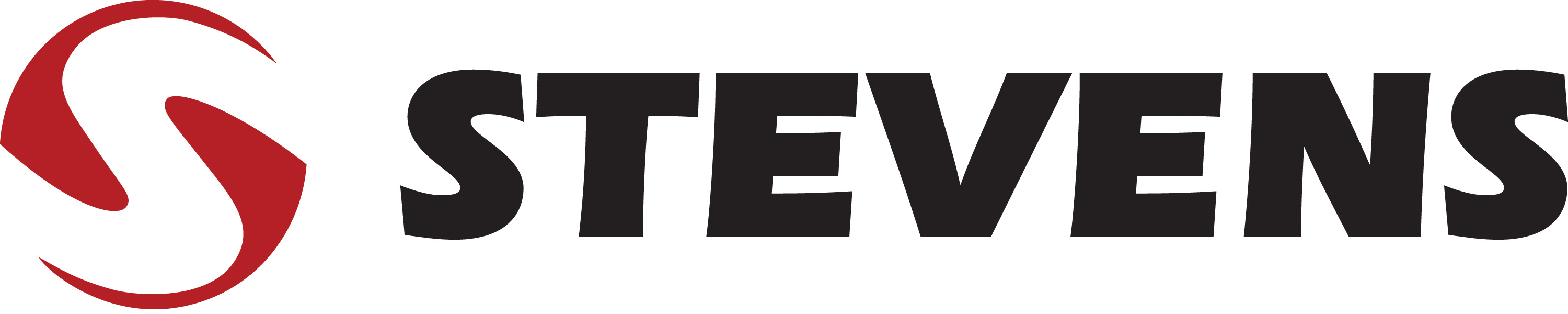  Contact: JJ ReichCommunications ManagerShooting Sports	763-323-3862FOR IMMEDIATE RELEASE 		       E-mail: Vistapressroom@vistaoutdoor.comStevens Offers Model 320 12-Gauge Turkey Pump ShotgunSUFFIELD, Conn. – April 11, 2016 – The Stevens 320 pump shotgun series has built a reputation for solid, affordable performance for everything from wingshooting to home defense. Stevens has now expanded its model 320 field-grade shotgun lineup to include a new turkey-specific model. Shipments of these firearms are currently being delivered to dealers.Stevens’ new turkey-hunting shotgun boasts the same features as the company’s other 12-gauge 320 field-grade models, including dual slide bars, a rotary bolt, rugged synthetic stock and five-round capacity. Turkey-specific features include Mossy Oak® Obsession® camouflage, an extended full choke, a fiber optic sight, and drilled and tapped receiver that accepts optics such as the Weaver® VZT turkey scope.Features & BenefitsRugged, synthetic Mossy Oak Obsession fore-end and stockBottom-load, right-eject pump action Vent-rib 22-inch barrel with extended full chokeMid-length fore-endLong green fiber optic front sightDrilled and tapped receiverDual slide bars and rotary boltFive-plus-one capacityPart No. / Description / MSRP22564 / 320 Field Grade, Turkey, 12 gauge / $280.00Stevens by Savage Arms™ is a brand of Vista Outdoor Inc., an outdoor sports and recreation company. To learn more about Stevens and Savage Arms, visit www.savagearms.com.About Vista Outdoor Inc.Vista Outdoor is a leading global designer, manufacturer and marketer of consumer products in the growing outdoor sports and recreation markets. The company operates in two segments, Shooting Sports and Outdoor Products, and has a portfolio of well-recognized brands that provides consumers with a wide range of performance-driven, high-quality and innovative products for individual outdoor recreational pursuits. Vista Outdoor products are sold at leading retailers and distributors across North America and worldwide. Vista Outdoor is headquartered in Utah and has manufacturing operations and facilities in 13 U.S. States, Canada, Mexico and Puerto Rico along with international customer service, sales and sourcing operations in Asia, Australia, Canada, Europe and New Zealand. For news and information, visit www.vistaoutdoor.com or follow us on Twitter @VistaOutdoorInc and Facebook at www.facebook.com/vistaoutdoor. ###